Задания для суммативного оценивания за раздел    «Основы астрономии»        9 классЦели обучения:9.7.2.3 - называть основные элементы небесной сферы9.7.2.4 - определять небесные координаты звезд по подвижной карте звездного неба9.7.2.7 - объяснять движение небесных тел на основе законов КеплераКритерии оценивания: обучающийсяназывает основные элементы небесной сферыопределяет по подвижной карте звездного неба звезды по их координатам,анализирует движение небесных тел как примеры проявления законов КеплераУровень мыслительных навыков: знание и понимание, применение, анализ.Время на выполнение: 20 мин1. Запиши под соответствующими номерами названия элементов небесной сферы, которых придерживаются астрономы.[5]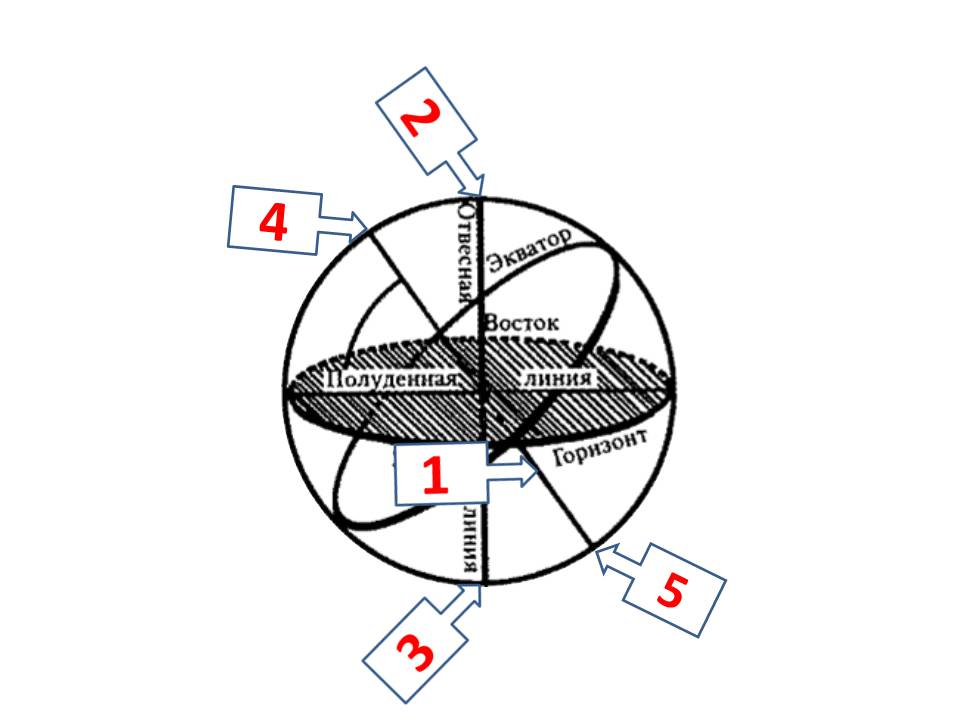 2. Определи координаты звезд по подвижной карте звездного неба (допустимая погрешность +-2 о,мин) :Альтаир (α Орла)  δ=___о,  α=__ ч___мин, Сириус (α Большого Пса) δ=___о, α=__ ч___мин.[4]3. Установи соответствие звезд и их координат:[3]4. Установите истинность  или ложность утверждений о движении небесных тел на основе законов Кеплера. Заполните таблицу, поставив знак «+» в одной из колонок «истина» или «ложь».[4]Итого: 16 балловДескрипторы для оцениванияОтветы:
1. 1- ось мира, 2- зенит, 3- надир, 4- Северный полюс мира, 5- Южный полюс мира.
2. А) Альтаир (склонение 9 градусов, прямое восхождение = 19ч 49 мин) - звезда "альфа" созвездия Орла,
В) Сириус (склонение минус 17 градусов, прямое восхождение = 6ч 44 мин) - звезда "альфа" созвездия Большого Пса.
3. 1-б, 2-д, 3-е.
4. истина - 1,2,6,7.δ=39о, α=18ч 35мин, α Персеяδ=46о, α=5ч 17мин,α Лирыδ=-10о , α=13ч 23мин,α Тельцаα Возничегоα Девыα Южного КрестаУтверждениеИстинаЛожь1Одно небесное тело, попав в поле тяготения другого небесного тела, движется вокруг него по эллипсу.2При движении небесных тел по эллипсу притягивающее тело находится в одном из фокусов.3Небесные тела большой массы движутся вокруг других небесных тел по гиперболе.4Третий закон Кеплера позволяет находить массу небесных тел.5Период обращения планет зависит от их массы в соответствии со вторым законом Кеплера.6Радиус-вектор планеты за одинаковые промежутки времени описывает равные площади.7Вычислить расстояние до планет можно,  зная время их обращения вокруг Солнца.Критерии№ заданияДескрипторыназывает основные элементы небесной сферы1записывает  элемент небесной сферы под №1записывает  элемент небесной сферы под №2записывает  элемент небесной сферы под №3записывает  элемент небесной сферы под №4записывает  элемент небесной сферы под №5определяет по подвижной карте звездного неба звезды по их координатам2а2бнаходит склонение  Альтаиранаходит прямое восхождение Альтаиранаходит склонение  Сириусанаходит прямое восхождение Сириусаопределяет по подвижной карте звездного неба звезды по их координатам3соотносит координаты и название первой звездысоотносит координаты и название второй звезды соотносит координаты и название третьей звезды анализирует движение небесных тел,  как примеры проявления законов Кеплера4Выявляет истинное утвержнение 1,Выявляет истинное утвержнение 2,Выявляет истинное утвержнение 6,Выявляет истинное утвержнение 7,